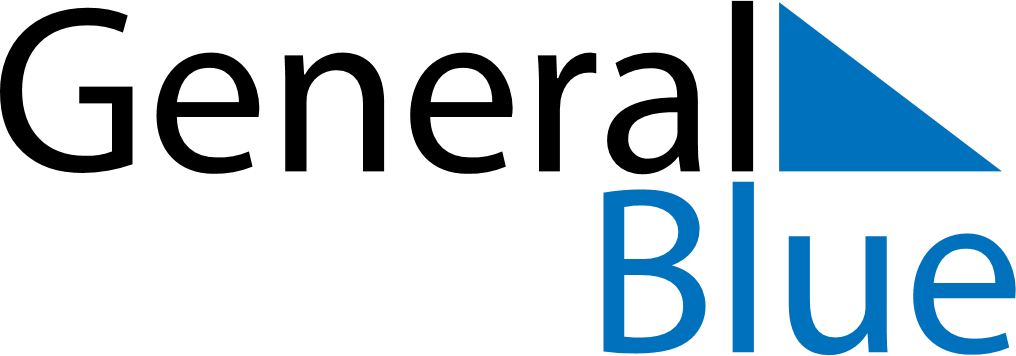 May 2029May 2029May 2029May 2029MalawiMalawiMalawiMondayTuesdayWednesdayThursdayFridaySaturdaySaturdaySunday1234556Labour Day78910111212131415161718191920Kamuzu Day212223242526262728293031